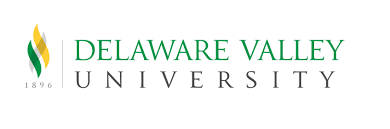 Student Health and Wellness CenterOffice Hours: Monday – Friday 8:30 am to 4:30 pmPhone Number: 215 489 2252Fax Number: 215 230 2990Email: healthcenter@delval.eduStudent Name ________________________________________________________  Date of Birth _____/_____/__________This form must be completed and signed by your health care provider.Required Vaccinations:1.  COVID-19 (2 doses of Pfizer or Moderna or 1 dose of Johnson and Johnson)                   Dose 1 _____/_____/_____     Dose 2  _____/_____/_____2. Hepatitis B (three doses of vaccine or proof of positive Hepatitis B surface antibody titer)                     Dose 1  _____/_____/_____     Dose 2  _____/_____/_____     Dose 3  _____/_____/_____	                    Hepatitis B surface antibody date _____/_____/_____          Result: Reactive _____     Non-reactive_____3.  Measles, Mumps, and Rubella (2 doses or positive titers)                    Dose 1  _____/_____/_____     Dose 2  _____/_____/_____                     M.M.R. titer date _____/_____/_____          Result: Reactive_____     Non-reactive_____4. Meningococcal Quadrivalent ACWY (If received a single dose before the age of 16 a second dose is required)                    Dose 1  _____/_____/_____     Dose 2  _____/_____/_____5. Meningococcal B (two doses)                     Name of the Meningococcal B vaccination ____________________                    Dose 1  _____/_____/_____     Dose 2  _____/_____/_____6. Polio (three doses in primary series and one booster)                     Dose 1  _____/_____/_____     Dose 2  _____/_____/_____     Dose 3  _____/_____/_____	                     Booster _____/_____/_____7. Tetanus, Diphtheria, and Pertussis                       DTaP Dose 1  _____/_____/_____     Dose 2  _____/_____/_____     Dose 3  _____/_____/_____    Dose 4 _____/_____/_____	                  Tdap Dose 1 _____/_____/______8. Varicella (two doses of vaccine, history of chicken pox infection, or positive Varicella antibody titer)                    Dose 1  _____/_____/_____     Dose 2  _____/_____/_____                     Varicella antibody titer _____/_____/_____     Result: Reactive _____      Non-reactive______                    History of chicken pox __________Recommended Vaccinations:1. COVID-19 Booster                    Dose 1  _____/_____/_____     2. Human Papilloma Virus                     Dose 1  _____/_____/_____     Dose 2  _____/_____/_____     Dose 3  _____/_____/_____3. Hepatitis A                    Dose 1  _____/_____/_____     Dose 2  _____/_____/_____Page 1 of 2Student Health and Wellness CenterOffice Hours: Monday – Friday 8:30 am to 4:30 pmPhone Number: 215 489 2252Fax Number: 215 230 2990Email: healthcenter@delval.eduStudent Name ________________________________________________________  Date of Birth _____/_____/__________This form must be completed and signed by your health care provider.Tuberculosis Screening:If the answer to question 1 or 2 is “Yes” proceed to additional evaluation.1. Does the student have signs or symptoms of active pulmonary disease?     Yes _____     No _____2.  Is the student a member of a high Tuberculosis risk group?     Yes _____     No _____3.  Tuberculin Skin Test (PPD): Date _____/_____/_____     Result: _______ mm     Positive _____     Negative _____4. Interferon Gamma Release Assay (IGRA): Date _____/_____/______     Result: Positive ______ Negative ______5. Chest X-ray (required if PPD or IGRA is positive): Date _____/_____/______     Result: Normal ______ Abnormal ______Health Care Provider Name: ________________________________Health Care Provider Signature: _____________________________Address: ________________________________________________          Phone Number: ______________________________Date Form Completed: ______/______/__________Page 2 of 2Revised 3/2022